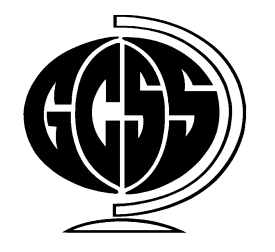 2017 State Social Studies FairClayton State University Athletics Centerhttp://clayton.edu/maps/main-campusApril 22, 2017Schedule8:00-9:00 AM  	Students check in and set up projects in the Athletics Center gym9:00-9:30 AM  	Judges attend orientation in designated room of Athletics Center9:00-9:30 AM 	Opening ceremony for students, parents, teacher, and guests in Athletics Center gym9:30-11:30 AM  Judging of projects; students remain in Athletics Center gymnasium bleachers 				until called for interviews by their judging teams; students may leave gym after 				interview to spend time with those who have accompanied them to the fair; before	 		leaving the gym, have your photo taken with your project and pick up your t-shirt 11:30 AM-12:30 PM  	Second round judging by judging team captains; exhibits closed to public12:30-12:45 PM 	Exhibits open to public (This may be delayed if more time is needed for second 				round deliberation.)12:45-1:00 PM  	Awards Ceremony in Athletics Center gymnasium (may be delayed if judges are 				still working)After awards ceremony: Students remove projects immediately from Athletics Center gymnasium